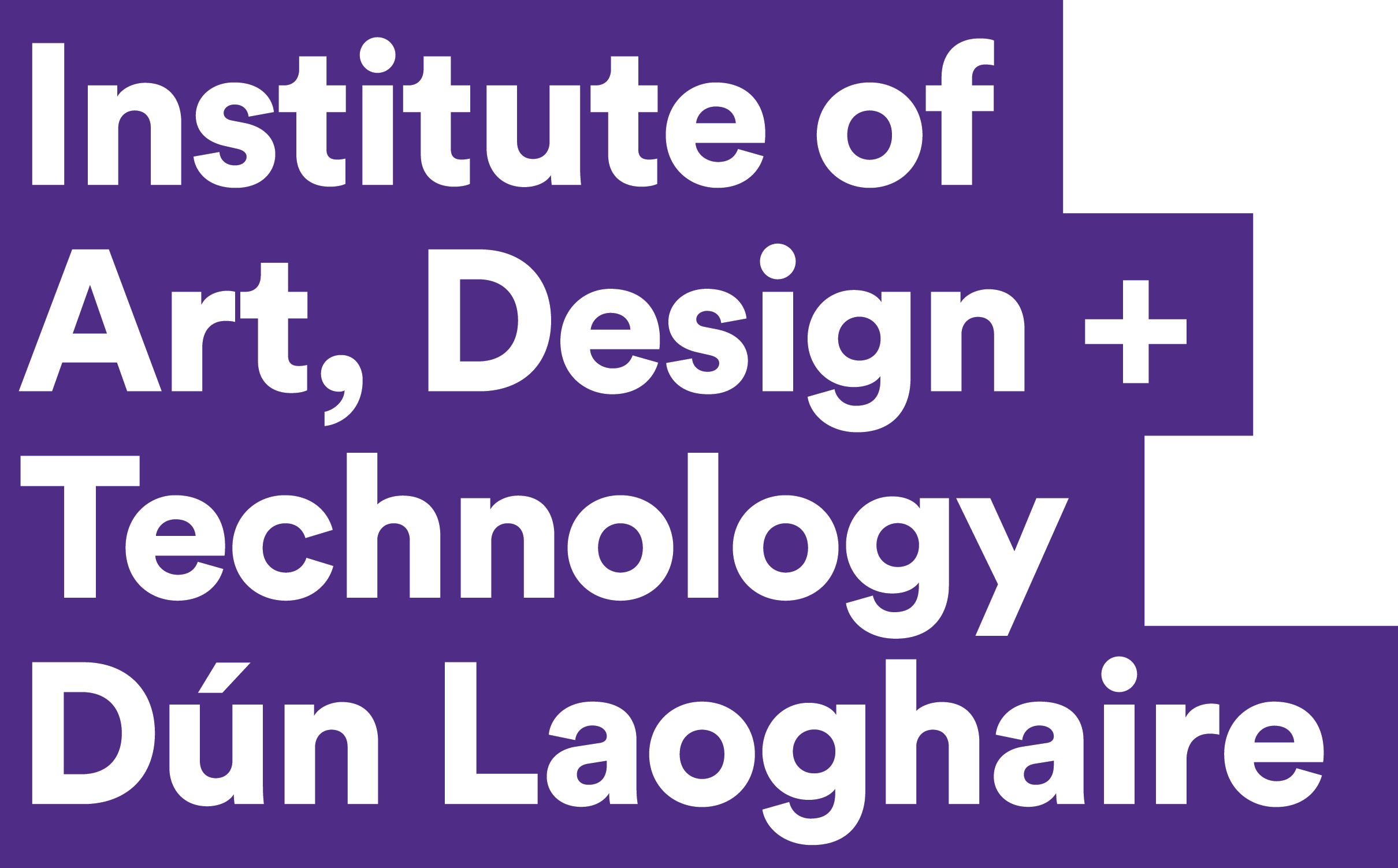 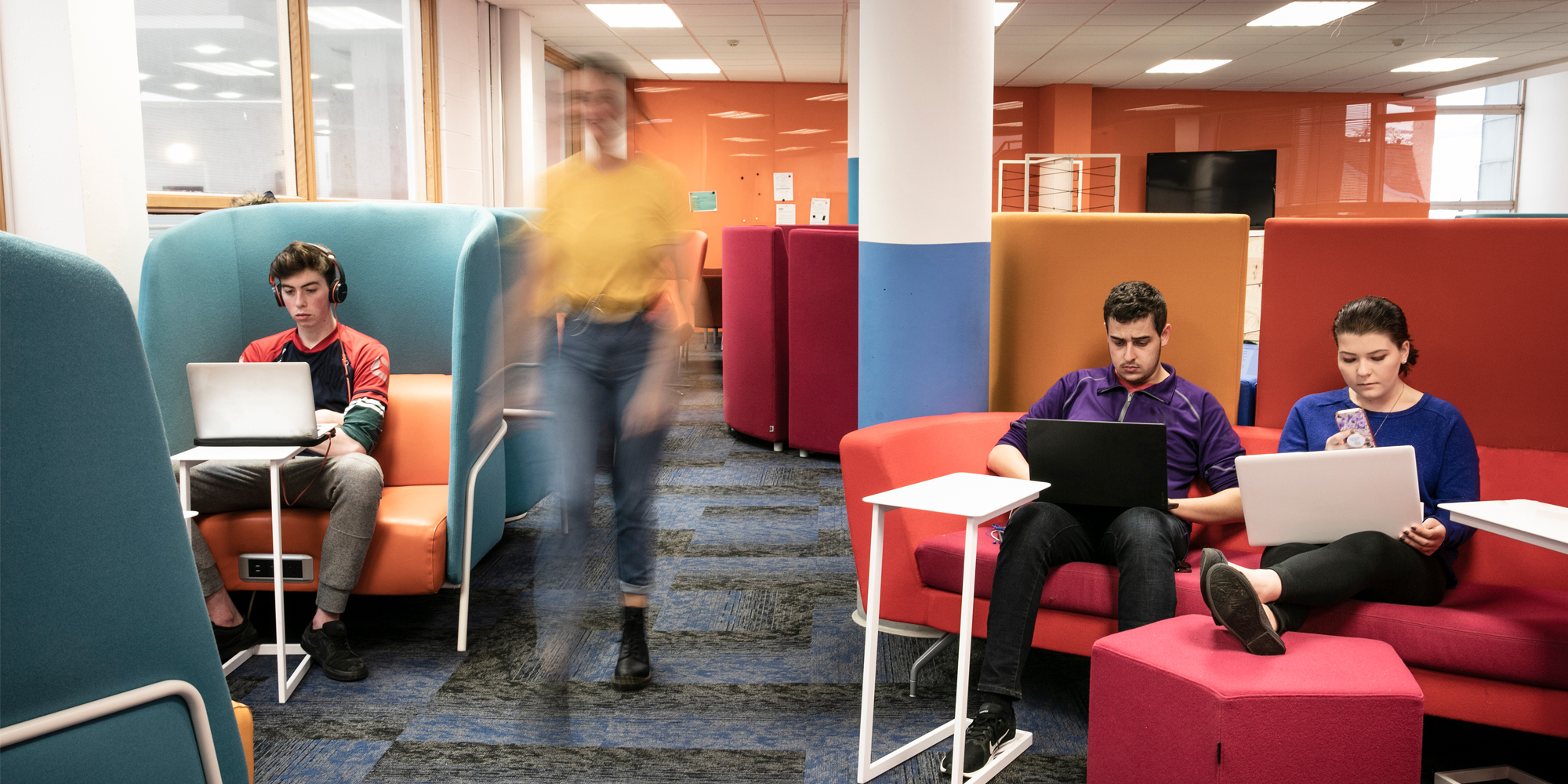 WORK PLACEMENTSTUDENT Assessment and Evaluation ReportSTUDENT NAME:  COMPANY NAME:Location:Work Supervisor:Start + End Date of Placement:	  	To the Student’s Work SupervisorThis document is an Assessment and Evaluation of the student’s performance with you. Please complete the form below (by highlighting what is applicable) for each student under your supervision.  (The individual in the workplace who is in the best position to evaluate the student’s work placement performance should complete this form).Your assessment will be of benefit to the student in evaluating their performance and will form part of their overall ‘pass’ or ‘fail’ grade for the Work Placement element of their degree programme. Please retain a copy of this form for your files. Thank you.Does the student demonstrate?1.  INTEREST IN WORK    High interest,       Above average        Satisfactory interest       Spasmodic interest,     Little interest               very enthusiastic      interest and	 and enthusiasm	        occasionally 	             or enthusiasm  		 enthusiasm		                          enthusiastic	      _________________________________________________________________________________2.  INITIATIVE    Self-starter,        Acts voluntarily        Acts voluntarily in            Relies on others,            Usually waits             looks for work         in most matters           routine matters	        must be told what              to be told what    to do		               				        to do	                                to do next	    __________________________________________________________________________________________3.  QUALITY OF WORK    Few errors if          Good work few         Errors normal,                 More than average          Often makes               any, very 	 errors, usually	 work usually	          number of errors               errors, careless           thorough	 thorough	                   passes review	          for a trainee	                work__________________________________________________________________________________________4.  VOLUME OF WORK    Highly                 More than                Expected 	               Less than	           Very low            Productive	expected	                productivity		expected volume     volume	    __________________________________________________________________________________________5.  RELIABILITY    Can always          Can usually              Dependable              Somewhat    	              Unreliable        be depended on     be depended on         in routine situations      unreliable_________________________________________________________________________________________6.  RELATIONS WITH OTHERS    Always works          Congenial &             Most relations              Difficult to	             Frequently         in harmony	    helpful, works	    usually		        work with at	               quarrelsome,       with others	    well with others           harmonious	        times, can be	               causes friction						                                 antagonistic	__________________________________________________________________________________________7.  COMMUNICATION SKILLS    Written	Very Good                   Good		    Satisfactory	         	 Needs 	              			                                                      improvement     Oral	Very Good	                   Good		    Satisfactory	         	 Needs	              								  Improvement     __________________________________________________________________________________________8. ACCEPTANCE OF CRITICISM AND SUGGESTIONSAppreciative        		Resentful or reluctant        			 __________________________________________________________________________________ __9. ATTENDANCE	Regular	           		Irregular		       ____________________________________________________________________________________10. PUNCTUALITYRegular	            		Irregular		       ____________________________________________________________________________________11. OVERALL PERFORMANCEExcellent   	Good	          Average	         Poor	                      Unsatisfactory** Recommendation that the student fails the Work Placement component of the Degree ProgrammeFurther Comments:____________________________________________________________________________________________________________________________________________________________________________________________________________________________________________________________________________________________________________________________________Has this evaluation been discussed with the student?        Yes            No    Would your organisation be happy to take part in the placement module again?      Yes            No    EVALUATED BY     __________________________________________      DATE      ____________(Signature of Work Supervisor)